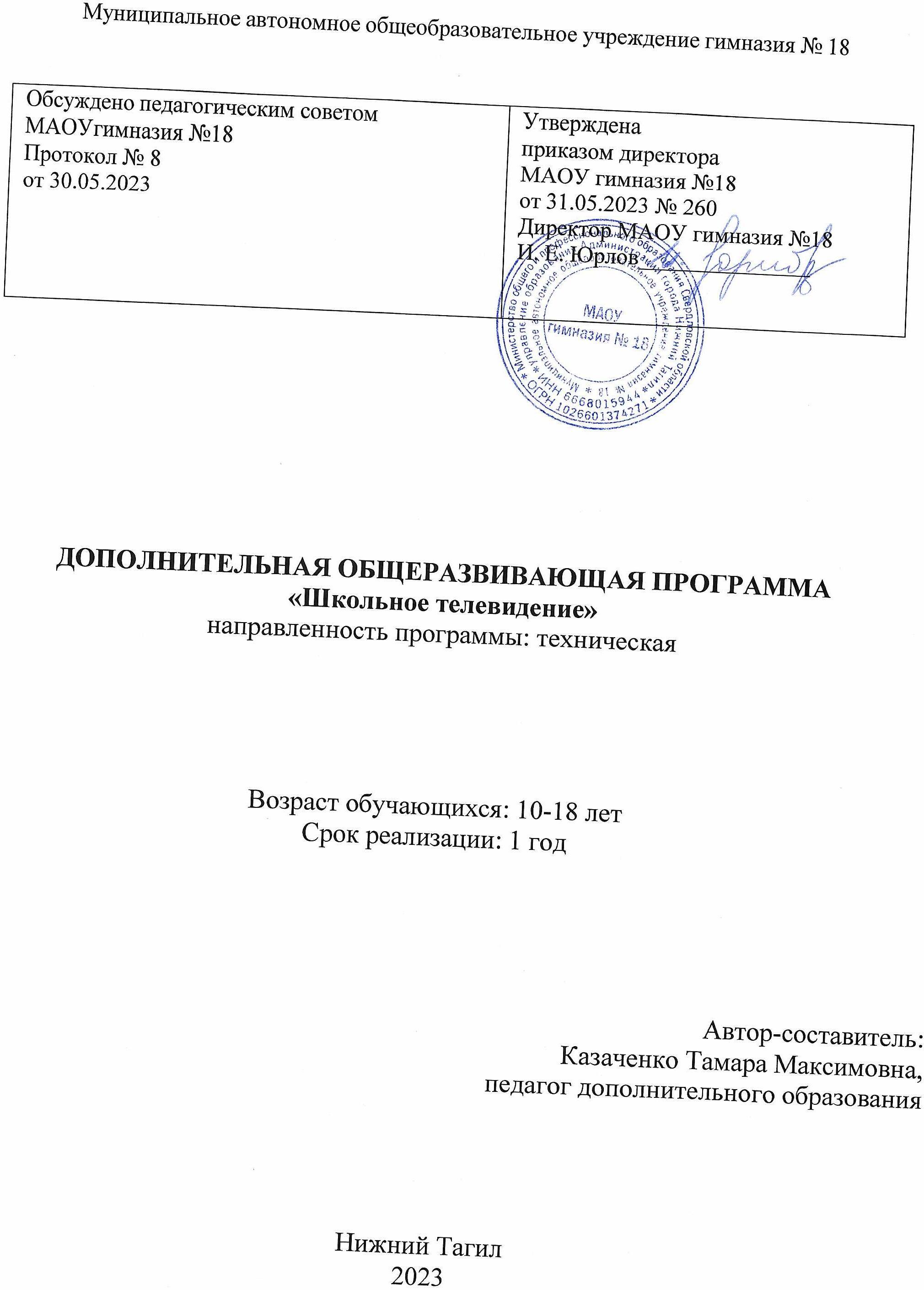 СОДЕРЖАНИЕКОМПЛЕКС ОСНОВНЫХ ХАРАКТЕРИСТИК ОБЩЕРАЗВИВАЮЩЕЙ ПРОГРАММЫ1.1 ПОЯСНИТЕЛЬНАЯ ЗАПИСКАТелевидение сегодня – одно из самых популярных и влиятельных средств массовой коммуникации. Это продукт синтеза многих искусств с новейшими достижениями технического прогресса. В наше время создание видеосюжетов, репортажей, комментариев, клипов становится необходимым и всё более доступным для пользователей интернета, владельцев собственных сайтов и видеоблогеров. Актуальность программы. В настоящее время видеосъемка и видео монтаж востребованы в различных сферах деятельности и пользуются большой популярностью у детей и молодежи, а умение работать с различными графическими редакторами является важной частью информационной компетентности ученика.«Школьное телевидение» — это возможность максимального раскрытия творческого потенциала учащихся. Работа над созданием видео - материалов позволяет проявить себя оптимальным образом индивидуально или в группе, попробовать свои силы в самом широком спектре человеческой деятельности – от гуманитарного до технического, показать публично результаты своей работы. Эта деятельность носит практический характер, имеет важное прикладное значение для учащихся.В настоящее время знания, умения и навыки, составляющие «компьютерную грамотность» необходимы. Представители многих профессий уже долгое время пользуются компьютером. Данная программа является благоприятным средством для формирования инструментальных личностных ресурсов, для формирования метапредметных образовательных результатов: освоение способов деятельности, применимых как в рамках образовательного процесса, так и в реальных жизненных ситуациях. Обучающиеся приобретают необходимые навыки, как для простой обработки видео, так и создания видео продукции: роликов, клипов, фильмов. Кроме того, они познают изнутри труд режиссёра, оператора-монтажера, ведущего, что им поможет определиться с профессиональной сферой деятельности на будущее. Программа «Школьное телевидение» разработана с учетом действующих нормативных правовых актов в сфере дополнительного образования:Федеральный Закон от 29.12.2012 г. № 273-ФЗ «Об образовании в Российской Федерации» (далее – ФЗ);Федеральный закон РФ от 24.07.1998 № 124-ФЗ «Об основных гарантиях прав ребенка в Российской Федерации» (в редакции 2013 г.);Стратегия	развития	воспитания	в	РФ	на	период	до	2025	года (распоряжение Правительства РФ от 29 мая 2015 г. № 996-р);Постановление Главного государственного санитарного врача РФ от 28 сентября 2020 г. № 28 «Об утверждении санитарных правил СП 2.4.3648-20«Санитарно-эпидемиологические	требования	к	организациям	воспитания и обучения, отдыха и оздоровления детей и молодежи» (далее – СанПиН);Приказ Министерства образования и науки Российской Федерации от 23.08.2017 г. № 816 «Об утверждении Порядка применения организациями, осуществляющими образовательную деятельность, электронного обучения, дистанционных образовательных технологий при реализации образовательных программ»;Приказ Министерства труда и социальной защиты Российской Федерации от 05.05.2018 № 298 «Об утверждении профессионального стандарта«Педагог дополнительного образования детей и взрослых»;Приказ     Министерства     просвещения     Российской     Федерации от 09.11.2018 г. № 196 «Об утверждении Порядка организации и осуществления образовательной деятельности по дополнительным общеобразовательным программам» (далее – Порядок);Приказ     Министерства     просвещения     Российской     Федерации от 30 сентября 2020 года № 533 «О внесении изменений в Порядок организации и осуществления образовательной деятельности по дополнительным общеобразовательным программам, утвержденный приказом Министерства просвещения Российской Федерации от 9 ноября 2018 г. № 196«;Приказ     Министерства     просвещения     Российской     Федерации от 03.09.2019 № 467 «Об утверждении Целевой модели развития региональных систем дополнительного образования детей»;Письмо Минобрнауки России от 18.11.2015 № 09-3242 «О направлении информации» (вместе с «Методическими рекомендациями по проектированию дополнительных общеразвивающих программ (включая разноуровневые программы)»;Письмо   Минобрнауки    России    от    28.08.2015    №    АК-2563/05«О методических рекомендациях» (вместе с «Методическими рекомендациями по организации образовательной деятельности с использованием сетевых форм реализации образовательных программ».Письмо   Минобрнауки    России    от    29.03.2016    №    ВК-641/09«О направлении методических рекомендаций» (вместе с «Методическими рекомендациями по реализации адаптированных дополнительных общеобразовательных программ, способствующих социально-психологической реабилитации, профессиональному самоопределению детей с ограниченными возможностями здоровья, включая детей-инвалидов, с учетом их особых образовательных потребностей»);Приказ Министерства общего и профессионального образования Свердловской области от 30.03.2018 г. № 162-Д «Об утверждении Концепции развития образования на территории Свердловской области на период до 2035 года».Согласно ФЗ №273 (ст. 12. п.5) образовательные программы самостоятельно разрабатываются и утверждаются организацией, осуществляющей образовательную деятельность.Устав МАОУ гимназия № 18Новизна Программа построена в соответствии с требованиями современного общества к образованию: обеспечение самоопределения личности, создание условий развития мотивации ребенка к познанию и творчеству, создание условий для его самореализации, развитие творческого и инженерного мышления, оказание помощи найти своё место в современном информационном мире.Программа дополняет представления обучающихся о графических объектах, изучаемых на уроках информатики, и расширяет возможности при работе с видео с помощью специализированных программ.Педагогическая целесообразность Программа способствует творческому развитию детей. Современное информационное общество требует постоянного обновления и расширения профессиональных компетенций. В процессе реализации данной программы формируются и развиваются знания и практические навыки работы на компьютере, которые необходимы всем для успешности в будущем.Кроме того, программа дополнительного образования «Школьное телевидение» способствует получению обучающимися навыков, востребованных во многих современных направлениях профессиональной деятельности. Это рекламный дизайн, работа в молодежных и детских СМИ, и др. И, самое главное, помогает обучающимся определиться в выборе будущей профессии.Отличительная особенность программы. данной программы является разностороннее применение современных цифровых технологий в процессе обучения, использование форм обучения, включающих учащихся в творческое проектирование – самостоятельно действовать и создавать. Использование современных мультимедийных и интерактивных средств для производства конечного продукта. Социализация школьников через организацию деятельности школьного телевидения. Данная программа способствует конструктивному самоопределению подростков и нацелена на решение практико- ориентированных задач, направлена на формирование универсальных способов действий учащихся, определяющих способность личности учиться, познавать, сотрудничать в познании окружающего мира.Особенностями данной программы являются:предоставление обучающимся свободы выбора ряда элементов учебного процесса;применение принципа вариативности – содержание учебного занятия, планируется с учетом индивидуальных возрастных и психофизических особенностей обучающихся, их личных желаний;большее количество времени уделяется практическим работам;1.2 ЦЕЛЬ И ЗАДАЧИ ОБЩЕРАЗВИВАЮЩЕЙ ПРОГРАММЫЦель программы - приобретение учащимся функционального навыка работы над созданием телевизионных программ как универсального способа освоения действительности и получения знаний.Задачи программы:приобретение навыков работы с видеоаппаратурой;знакомство с программами видеомонтажа и обработки звука;совершенствование компьютерных знаний, знакомство с новыми техническими и программными разработками, приобретение умений их использования.знакомство с технологией телевизионных программ;освоение технологий социального партнерства и сетевого взаимодействия;развитие творческих и исследовательских способностей;активизация личностной позиции в образовательном процессеразвитие специальных коммуникативных навыков для реализации школьных медиа-проектов и создания интерактивной образовательной медиа-школы;развитие умения видеть, выражать свои мысли, оказывать воздействие на окружение, развитие способности ответственно и критически анализироватьосознание необходимости личностного совершенствования;формирование интереса к интеллектуальной деятельности и творческой жизни;участие в различных типах командного взаимодействия детей и взрослых;участие в выпуске видео- и телевизионных материалов.Адресат программы. Программа ориентирована на детей на возраст 10-18 лет.Срок реализации программы: 1 года обучения.Формы реализации: очная форма.ПЛАНИРУЕМЫЕ РЕЗУЛЬТАТЫПредметные результаты:знать историю телевидения,знать теоретические основы видеосъёмки;знать названия жанров и видов;знать основы композицииуметь работать с фотоаппаратом, камерой;уметь обрабатывать видеофайлы на компьютере.знать об истории телевидения России, о роли в истории страны;уметь обрабатывать аудио и видеоматериалы с помощью компьютерных технологий.уметь составлять сценарийМетапредметные результаты:уметь оценивать правильность выполнения учебной задачи, собственных возможностей ее решения;уметь анализировать результаты фотосъемки, творческой деятельности по принятым критериям и показателям;уметь соблюдать нормы и правила безопасности;уметь учитывать разные мнения и стремиться куметь координировать разные обязанности в сотрудничестве,уметь работать в группеуметь адекватно воспринимать конструктивную критику;различать способы и результаты действия;уметь вносить коррективы в действия на основе их оценки и учета сделанных ошибок;уметь анализировать причины успеха и неуспеха учебной деятельности,уметь договариваться о распределении функций и ролей в совместной деятельности,Личностные результаты:владеть различными приёмами и способами создания медиафайлов;владеть основными этапами создания творческого проекта на заданные темыИметь ответственное отношение к учению, готовности и способности, обучающихся к саморазвитию и самообразованию;Владеть коммуникативной компетентностью в процессе образовательной, учебно-исследовательской, творческой и других видов деятельности;уметь проводить аналитическую работу при рассмотрении различных тем в контексте программы и вне её уметь строить жизненные планы с учетом конкретных социально-исторических, политических и экономических условий;владеть навыками самоанализаСОДЕРЖАНИЕ ОБЩЕРАЗВИВАЮЩЕЙ ПРОГРАММЫ1.4.1 Учебный планПрограмма рассчитана на 1 год обучения. Модуль 1: 108 ч., один раз в неделю по 3 часаОбъем программы за 1 год обучения 108 ч.Продолжительность академического часа: 45 минут.Наполняемость в группах в соответствие с санитарно-эпидемиологическими требованиями к организациям дополнительного образования составляет 15 человек.1.4.2 Учебный (тематический) планСодержание программы предусматривает комплекс занятий, распределенных по следующим модулям, рабочие программы которых представлены в приложениях программы:Приложение 1. Рабочая программа «Школьное телевидение» модуля 1, (1 год обучения).ОРГАНИЗАЦИОННО – ПЕДАГОГИЧЕСКИЕ УСЛОВИЯ2.1 Календарный учебный график на учебный годС 15.08.2023-01.09.2022: Набор детей в объединения. Проведение родительских собраний, комплектование учебных групп.Начало учебного года: с 1 сентября 2023 года. Конец учебного года: 31 мая 2024 годаПродолжительность учебного года – 36 учебных недель.Каникулы: с 01июня по 31 августа 2024 года.Сроки продолжительности обучения:2.2 Условия реализации программыМатериально-технические условия и методические материалы:Сведения о помещениях для проведения занятийЗанятия проводятся в кабинете «Мастерская современной и исторической фотографии» МАОУ Гимназия №18 г. Нижний Тагил.Перечень оборудования учебного кабинетаПеречень оборудования, технических средств обучения, материалов, необходимых для занятийКадровые условияКазаченко Тамара Максимовна, педагог дополнительного образования, первой категории.Формы аттестации/ контроля и оценочные материалыФормы аттестации и контроля: анализ фотоснимков, видеофайлов и иных медиофайлов, участие в городских выставках, анализ практической деятельности, опросы, выставки и конференции, анализ результатов проектной деятельности, анализ участия в областных и всероссийских конкурсах.Для мониторинга результатов обучения по дополнительной общеразвивающей программе используется методика Кленовой Н.В., Буйловой Л.Н., которая включает в себя:Мониторинг результатов обучения по дополнительной общеразвивающей программеМониторинг личностного развития обучающихся.Реализация творческого потенциала обучающегосяДля определения уровня освоения предметной области и степени сформированности основных общеучебных компетентностей педагогам предлагается методика «Мониторинг результатов обучения, обучающегося по дополнительной общеразвивающей программе»Дважды в течение учебного года заносятся данные о обучающихся вдиагностическую карту № 1Технология определения результатов обучения ребенка по дополнительной общеразвивающей программе представлена в таблице-инструкции, содержащей показатели, критерии, степень выраженности оцениваемого качества, методы диагностики.Для мониторинга личностного развития обучающихся используется Таблица 2.Приведенные в таблице личностные свойства отражают многомерность личности; позволяют выявить основные индивидуальные особенности ребенка, легко наблюдаемы и контролируемы, доступны для анализа любому педагогу и не требуют привлечения других специалистов.Работа по предложенной технологии позволяет содействовать личностному росту ребенка, выявлять то, каким он пришел, чему научился, каким стал через некоторое время.В качестве методов диагностики личностных изменений ребенка можно использовать наблюдение, анкетирование, тестирование и другие.Реализация творческого потенциала обучающегося В карте 3 заполняются достижения обучающихся: На уровне учреждения.На уровне района, города.На уровне региона, федерации. На международном уровне.Мониторинг результатов обучения, обучающегося по дополнительной общеразвивающей программКарта 1Мониторинг результатов обучения обучающегося по дополнительной общеразвивающей программе Карта 1 для	года обучения, группа №	направление 	ФИО педагога0 – срез проводится на первом году обучения Н – низкий уровень,С – средний уровень, В – высокий.Низкий уровень – нет первоначальных умений и навыков работы с компьютером Средний уровень – работу выполняет с помощью педагогаВысокий уровень – работает самостоятельно, творческиМониторинг личностного развития обучающегося в процессе освоения дополнительной общеразвивающей программы (Карта 2)Карта 2Мониторинг личностного развития обучающегося в процессе освоения дополнительной общеразвивающей программы Карта 2 для	года обучения, группа №	направление 	ФИО педагога 	0- срез проводится на первом году обучения. Н - низкий уровень, С – средний уровень, В – высокий. Карта 3Карта 3 «Реализация творческого потенциала, обучающегося Карта 3 для	года обучения, группа № 	ФИО педагога 	Оценка эффективности программы педагогом также может осуществляться в соответствии с показателями, представленными в таблице.3.СПИСОК ЛИТЕРАТУРЫЛитература для педагогаНормативные документы:Федеральный Закон от 29.12.2012 г. № 273-ФЗ «Об образовании в Российской Федерации» (далее - ФЗ);Стратегия развития воспитания в РФ на период до 2025 года (распоряжение Правительства РФ от 29 мая 2015 г. № 996-р);Приказ	Министерства	просвещения	Российской	 Федерации от 09.11.2018 г. № 196 «Об утверждении Порядка организации и осуществления образовательной деятельности по дополнительным общеобразовательным программам» (далее - Порядок);Приказ	Министерства	просвещения	Российской	 Федерации от 30 сентября 2020 года № 533 «О внесении изменений в Порядок организации и осуществления образовательной деятельности по дополнительным общеобразовательным программам, утвержденный приказом Министерства просвещения Российской Федерации от 9 ноября 2018 г. N 196»;Письмо Минобрнауки России от 18.11.2015 № 09-3242 «О направлении информации» (вместе с «Методическими рекомендациями по проектированию дополнительных	общеразвивающих	программ (включая разноуровневые программы)»;Приказ Министерства общего и профессионального образования Свердловской области от 30.03.2018 г. № 162-Д «Об утверждении Концепции развития образования на территории Свердловской области на период до 2035 года».Устав МАОУ гимназия № 18.Литература, использованная при составлении программы: «Разработка дополнительных общеобразовательных общеразвивающих программ в образовательных организациях» (методические рекомендации). МИНИСТЕРСТВО ОБРАЗОВАНИЯ И МОЛОДЕЖНОЙ ПОЛИТИКИ СВЕРДЛОВСКОЙ ОБЛАСТИ. Государственное автономное нетиповое образовательное учреждение Свердловской области «Дворец молодёжи» Региональный модельный центр. Екатеринбург 2021г.Литература для обучающихся (родителей):Белановский С.А. «Индивидуальное глубокое интервью»ВакуроваН. В., Л. И. Московкин.	Типология жанров современной экранной продукции. Учебное пособие Москва, 1997Васильев А.Д. «Слово в телеэфире: Очерки новейшего словоупотребления в российском телевещании»Гвоздев Л. Техника интервью. Учебное пособие Москва, 1999Егоров В.В. Телевидение: теория и практика. - М., 1993.Кузнецов Г.В, Цвик В.Л., Юровский А.Я «Телевизионная журналистика»Лукина М. «Технология интервью»Муратов С.А. Телевизионное общение в кадре и за кадром. Аспект Пресс, 2003.Рэндалл Д. Универсальный журналист.Телевизионная	журналистика.	Издательство	московского	университета.«Высшая школа» 2002Электронные образовательные ресурсы сети Интернет:
Внедряем школьное телевидение. www.it-n.ru/board.Каталог ресурсов по школьному образованию http://www.school.holm.ru/Культурология: теория, школы, история, практика http://www.countries.ru/library.htm.Российский образовательный порталhttp://www.educentral.ru/Учебные мультимедиа комплексы http://cnit.ssau.ru/Учительская газета: электронная версия http://www.ug.ru/Образовательные технологии и методы обученияДля эффективной реализации программы используются следующие педагогические технологии:Технология дифференцированного обучения, которая включает в себя учет индивидуальных особенностей, группирование на основе этих особенностей, вариативность учебного процесса в группе.Технология личностно-ориентированного обучения – организация воспитательного процесса на основе глубокого уважения к личности ребенка, учете особенностей его индивидуального развития, отношения к нему как к сознательному, полноправному и ответственному участнику образовательного процесса. Это формирование целостной, свободной, раскрепощенной личности, осознающей свое достоинство иуважающей достоинство и свободу других людей.Технология мастерских, при помощи которой формируются основыхудожественных представлений и художественных знаний обучающихся и способствует эффективному развитию практических умений в работе с материалом. Центральное место на занятиях отводится практической индивидуальной и самостоятельной работе, а также взаимопомощи воспитанников с разным уровнем обучения.Игровые технологии, основной целью которых является обеспечение личностно- деятельного характера усвоения знаний, умений и навыков. Основным механизмом реализации этого вида технологий являются игровые методы вовлечения обучаемых в творческую деятельность (работа с карточками, загадки, тематические игры, конкурсы).Здоровьесберегающие технологии, предусматривающие создание оптимальной здоровьесберегающей среды, обеспечивающей охрану и укрепление физического, психического и нравственного здоровья воспитанников.Проектное обучение. В полной форме работа над проектом проходит 6 стадий: подготовка, планирование, исследование, выводы, представление или отчет, оценка результата и процесса. Педагог выступает в роли куратора или консультанта: помогает обучающимся в поиске источников, сам является источником информации, поддерживает и поощряет обучающихся, координирует и корректирует весь процесс, поддерживает непрерывную обратную связь.Информационные технологии – все технологии, использующие специальные технические информационные средства: компьютер, аудио, видео, телевизионные средства обучения.В объединении используются следующие методы организации образовательной деятельности:словесные (беседа, диалог, дискуссия, лекция, чтение, объяснение, рассказ);наглядные (методы иллюстрации: показ плакатов, пособий, таблиц, фотографий, картин, работа по образцу);практические (практические работы, исследования и наблюдения, изготовление поделок).репродуктивные (изготовление наглядных пособий, оформление выставок, работа по образцу);проектные и проектно-конструкторские (разработка проектов, создание творческих работ, произведений декоративно-прикладного искусства).Основной прием организации образовательной деятельности «Делай, как я», «Делай со мной», «Делай лучше меня».Методы, используемые на занятиях, можно разделить на несколько групп: Информационные (устные словесные и демонстрационные).Устные словесные методы: рассказ, беседа, инструктаж. Нужно учитывать, чтобеседа может иметь место не на каждом занятии. Рассказ применяется для сообщения новых знаний, он должен быть лаконичным и чётким, сочетать точность познавательных сведений с живым и ярким повествованием.Демонстрационные методы реализуют принцип наглядности в обучении и опираются на демонстрацию книг, журналов, альбомов с примерами фотографий, позволяющие зрительно воспринимать услышанное. Средства наглядности позволяют дать учащимся разностороннее понятие, о каком- либо виде съёмки и способствуют более прочному усвоению материала.Практические (репродуктивные, проектные, метод проектного наставничества)Репродуктивные методы способствуют формированию умений запоминать и воспроизводить информацию. Фактически это сочетание словесных методов сдемонстрационными, то есть объяснительно-иллюстративные методы.Проектные методы на практике ведут к изменению роли и функции педагога.Педагог при таком подходе выступает консультантом, партнером, организаторомпознавательной деятельности обучающихся. В процессе работы над проектом у детей появляется потребность в приобретении новых знаний и умений. Происходит процесс закрепления навыков работы над отдельной темой или модулем в целом.Метод проектного наставничества как «обучение действием» предполагает систему проектного обучения учащихся, в отношении которых осуществляется наставничество, посредством приобретенного опыта с возможностью его дальнейшего применения прифотосъёмке и получении фотопродукта.Приложение №1  к дополнительной общеразвивающей программе«Школьное телевидение»РАБОЧАЯ ПРОГРАММА«Школьное телевидение»Планируемые результаты реализации модуляЛичностные, метапредметные результаты освоения программа дополнительного образования школьное телевидение «Школьное телевидение»:Личностные результаты:освоение гуманистических традиций и ценностей современного общества, уважение прав и свобод человека;изложение своей точки зрения, её аргументация в соответствии с возрастными возможностями;следование этическим нормам и правилам ведения диалога;формирование коммуникативной компетентности;обсуждение и оценивание своих достижений, а также достижений других;расширение опыта конструктивного взаимодействия в социальном общении;развитие коммуникативных способностей и культуры устной и письменной речи;формирование образного мышления и воображения, развитие навыка продуктивной деятельности;приобретение функционального навыка работы как универсального способа освоения действительности;развитие способности к исследовательскому типу мышления.Метапредметные результаты:способность сознательно организовывать и регулировать свою деятельность — учебную, общественную и др.;формулировать при поддержке учителя новые для себя задачи в познавательной деятельности;соотносить свои действия с планируемыми результатами, осуществлять контроль своей деятельности в процессе достижения результата;логически строить рассуждение, выстраивать ответ в соответствии с заданием;применять начальные исследовательские умения при решении поисковых задач;решать творческие задачи, представлять результаты своей деятельности в различных формахорганизовывать учебное сотрудничество и совместную деятельность с учителями, сверстниками, работать индивидуально и в группе;определять свою роль в учебной группе, вклад всех участников в общий результат;активно применять знания и приобретённые умения, освоенные в школе, в повседневной жизни и продуктивно взаимодействовать с другими людьми в профессиональной сфере и социуме;критически оценивать достоверность информации (с помощью учителя), собирать и фиксировать информацию, выделяя главную и второстепенную;разработка и выпуск медиа-продуктов;активизация межшкольных и меж возрастных связей;расширение контактов и партнерских отношений между специалистамиУчебный (тематический) план Модуль Содержание модуля Раздел 1. Вводное занятие. Правила ТБ. Раздел 2. Тележурналистика.Тема 1. Введение в тележурналистику.Телевидение как средство коммуникации. Социальные функции телевидения. Телевизионные специальности. Этапы создания телепередач. Телевизионные жанры. Специфика регионального телевидения. Особенности детской тележурналистики.Тема 2. Телевизионный сюжет.Телевизионный язык: умение рассказывать «картинками». Композиция телевизионного сюжета. Типы и элементы телевизионных сюжетов. Взаимодействие журналиста и оператора при работе над сюжетом. Понятия «закадровый текст»,«синхрон», «лайф», «экшн», «стенд-ап».Тема 3. Новости.Критерии отбора новостей. Вёрстка новостного   выпуска.   «Классический»,«домашний», «публицистический» стиль новостей. «Инфотейнмент». Сбор информации. Источники информации. Достоверность информации. Информационный повод. Особенности работы над информационным сюжетом. «Подводка» к информационному сюжету.Тема 4. Интервью.Цели и особенности интервью. Активное слушание. Коммуникативные техники. Подготовка вопросов для интервью. Требования к вопросу. Взаимодействие журналиста и оператора при съёмке интервью.Тема 5. Документальный видеофильм.Художественная документалистика. Этапы работы над сценарием документального фильма. Съёмки документального фильма: особенности работы с героями и натурой. Использование архивных материалов.Тема 6. Ведущий телепрограммы.Ведение эфира. Имидж ведущего. Речь на телевидении. Интонация, логические паузы, акценты в речи. Принципы работы ведущего с оператором в студии.Тема 7. Сценическая речь - артикуляция, дыхание, интонация.Что такое сценическая речь. Звучание и дикция – неотъемлемая часть сценической речи простые Упражнения для развития речевого аппарата - «Язык без костей», «Пробка».Тема 8. Проблемы поиска и проверки достоверности информации.Определение понятий достоверной и недостоверной информации. Виды источников информации. Способы проверки.Раздел 2. Операторское мастерство.Тема 9. Видеокамера.Устройство цифровой видеокамеры. Обращение с видеокамерой. Функциональное назначение элементов управления видеокамерой и их грамотное применение. Техника безопасности при работе с видеокамерой.Тема 10. Видеоряд.Требования к видеоряду. Основные правила видеосъемки. Баланс белого, освещенность кадра, выравнивание кадра по вертикали. Устойчивость камеры при съемках без штатива.Тема 11. Композиция кадра.План: крупный, средний, общий. Ракурс. Перспектива. Глубина кадра. Свет и цвет. Тема 12. Человек в кадре.Выбор плана при съёмке человека. Монтаж по крупности. Обрезка, «воздух». Съемка взаимодействующих объектов. Съемки диалога. «Правило восьмерки». Съемка интервью. «Говорящий фон».Раздел 3. Фотомонтаж.Тема 13. Подбор фотоматериала.Фотография - особенно убедительное и достоверное средство наглядной передачи действительности. Советы фотографу.Тема 14. Обработка фотоматериала.Процесс обработки фотографий. Советы по обработке фотографий.Раздел 4. Видеомонтаж.Тема 15. Монтажный план сюжета.Оборудование для нелинейного видеомонтажа. Основные правила и меры безопасности при обращении с компьютером. Работа с видеофайлами на компьютере. Программы для обработки и просмотра видеофайлов. Обработка исходного материала. Создание монтажного листа, монтажного плана сюжета. Принципы монтажа видеоряда. Монтаж по крупности, монтаж по ориентации в пространстве, монтаж по фазе движения и пр. Использование «перебивок», деталей.Тема 16. Программа видеомонтажа.Основные инструменты программы видеомонтажа. Интерфейс   программы.Форматы видеофайлов. Настройки программы для начала работы.Тема 17. Импортирование видеофайлов на компьютер.Работа с программой видеомонтажа. Создание видеофайлов для монтажа видеосюжета. Запись закадрового текста.Тема 18. Звуковой ряд телесюжета.Размещение на дорожке видеоредактора закадрового теста и синхронов. Создание файла проекта. Работа с программой видеомонтажа. Использование аудиофильтров.Тема 19. Построение видеоряда.Размещение видео на дорожке видеоредактора. Сочетание звукового ряда с видеорядом сюжета.Тема 20. Создание видеофайла телесюжета.Создание видеофайла телесюжета. Экспортирование файла на видеокамеру и другие носители.Тема 21. Специальные инструменты видеомонтажа. Создание титров и заставок. Эффекты перехода, использование функций. Видеофильтры. Использование изображений и аудиофайлов при создании видеофайла.Тема 22. Экспорт видеофайла.Правила экспорта и сохранения видео в нужном формате.Стр.1КОМПЛЕКС ОСНОВНЫХ ХАРАКТЕРИСТИК ОБЩЕРАЗВИВАЮЩЕЙ ПРОГРАММЫ31.1Пояснительная записка31.2Цель и задачи общеразвивающей программы51.3Планируемые результаты51.4Содержание общеразвивающей программы 61.4.1Учебный план61.4.2Учебный (тематический) план62ОРГАНИЗАЦИОННО - ПЕДАГОГИЧЕСКИЕ УСЛОВИЯ72.1Календарный учебный график на учебный год72.2Условия реализации программы72.3 Формы аттестации/ контроля и оценочные материалы83СПИСОК ЛИТЕРАТУРЫ18ПРИЛОЖЕНИЕ (Рабочие программы модулей)21№МодульТеорияПрактикаВсегоФормы аттестации/контроля1.Школьное телевидение 51 ч.57 ч.108 ч.Презентация видеосюжетов, тематических видеороликов.Участие в фестивалях, конкурсах, форумах.1 полугодие (с 01.09. по 30.12.2023)2 полугодие (с 09.01 по 31.05.2024)№п/пОборудованиеКоличество1Шкаф для одежды1 шт2Шкаф для документов1 шт3Стол учебный3 шт4Стулья15 шт№ п/пОборудованиеКоличество1Ноутбук3 шт2Монитор3 шт3Системный блок2 шт4Фотоаппарат2 шт5Фотоаппарат1 шт6Сканер1 шт7Беспроводная мышь1 шт8Видеокамера1 шт9Штатив1 шт10Мышь проводная2 шт11Удлинитель1 шт12Зарядное устройство1 штПоказатели (оцениваемые параметры)КритерииСтепень выраженности оцениваемого качестваМетоды диагностик(выбирает ПДО в соответствии собразовательной программой)Теоретическая подготовкаТеоретическая подготовкаТеоретическая подготовка1.Теоретические знания (по основнымразделам учебно- тематического плана программы)Соответствие теоретических знаний ребёнка программным требованиям;(Н) низкий уровень (ребёнок овладел менее чем ½ объёма знаний, предусмотренных программой)(С) средний уровень (объём усвоенных знаний составляет более ½);(В) высокий уровень (ребёнок освоил практически весь объём знаний, предусмотренных программой за конкретный период).Наблюдение. Тестирование. Контрольный опрос.2. Владение специальной терминологиейОсмысление и правильность использования специальнойтерминологии(Н) низкий уровень (знает не все термины);(С) средний уровень (знает все термины, но не применяет);(В) высокий уровень (знание терминов и умение их применять)СобеседованиеПрактическая подготовкаПрактическая подготовкаПрактическая подготовка1.Практические умения и навыки, предусмотренные программой (по основным разделам учебно-тематическогоплана)Соответствие практических умений и навыков программным требованиям(Н) низкий уровень (ребёнок овладел менее чем1/2 предусмотренных умений и навыков);(С) средний уровень(В) высокий уровень (ребёнок овладел практически всеми умениями и навыками, предусмотренными программой за конкретный период).Контрольное задание2.Владение специальным оборудованием и оснащениемОтсутствие затруднений в использовании специального оборудования и оснащения(Н) низкий уровень (ребёнок испытывает серьёзные затруднения при работе с оборудованием);(С) средний уровень (работает с оборудованием с помощью педагога);(В) высокий уровень (работает с оборудованием самостоятельно, не испытывает особых трудностей).Контрольное задание3. Творческие навыкиКреативность в выполнении(Н) начальный (элементарный) уровень развития креативности (ребёнок в состоянии выполнять лишь простейшиеКонтрольное заданиепрактических заданийпрактические задания педагога);(С) репродуктивный уровень (выполняет в основном задания на основе образца);(В) творческий уровень (выполняет практические задания с элементами творчества)Общеучебные умения и навыкиОбщеучебные умения и навыкиОбщеучебные умения и навыки1.Учебно- интеллектуальные умения анализировать специальную литературуСамостоятельн ость в подборе и анализе литературы(Н) низкий уровень умений обучающийся испытывает серьёзные затруднения при работе с литературой, нуждается в постоянной помощи и контроле педагога;(С) средний уровень (работает с литературой с помощью педагога или родителей);(В) высокий уровень (работает с литературой самостоятельно, не испытывает особых трудностей)Анализисследовательской работы2 Умение пользоваться компьютерными источниками информацииСамостоятельн ость в использовании компьютерными источниками(Н) низкий уровень умений обучающийся испытывает серьёзные затруднения при работе с литературой, нуждается в постоянной помощи и контроле педагога;(С) средний уровень (работает с литературой с помощью педагога или родителей);(В) высокий уровень (работает с литературой самостоятельно, не испытывает особых трудностей)Анализисследовательской работыУчебно-организационные умения и навыкиУчебно-организационные умения и навыкиУчебно-организационные умения и навыкиУчебно-организационные умения и навыки1 Умение организовать своё рабочее местоСпособность готовить своё рабочее место к деятельности и убирать его за собой(Н) низкий уровень умений (обучающийся испытывает серьёзные затруднения, нуждается в постоянной помощи и контроле педагога);(С) средний уровень(В) высокий уровень (всё делает сам).Наблюдение2 Навыки соблюдения в процесседеятельности правил безопасностиСоответствие реальных навыков соблюдения правил безопасности программным требованиям(Н) низкий уровень (ребёнок овладел менее чем ½ объёма навыков соблюдения правил безопасности, предусмотренных программой);(С) средний уровень (объём усвоенных навыков составляет более ½);(В) высокий уровень (воспитанник освоил практически весь объём навыков, предусмотренных программой за конкретный период).Наблюдение3 УмениеАккуратность и(Н) удовлетворительноНаблюдениеаккуратно выполнятьработуответственность вработе(С) хорошо(В) отличноФИ воспитанникаТеоретическая подготовка обучающегосяТеоретическая подготовка обучающегосяТеоретическая подготовка обучающегосяПрактическая подготовка обучающегосяПрактическая подготовка обучающегосяПрактическая подготовка обучающегосяОбщеучебные умения и навыки обучающегосяОбщеучебные умения и навыки обучающегосяОбщеучебные умения и навыки обучающегосяЗагодФИ воспитанника0сре з1полугодие2полугодиерез1полугодие2полугодиерез1полугодие2полугодие012Показатели (оцениваемые параметры)КритерииСтепень выраженности оцениваемого качестваУро вень развитияМетод ы диагностики1. Организационно- волевые качества1. Организационно- волевые качества1. Организационно- волевые качества1. Организационно- волевые качества1. Организационно- волевые качества1. ТерпениеСпособность переносить(выдерживать) известные нагрузки, уметь преодолевать трудности.Терпения хватает меньше. чем на ½ занятия;Терпения хватает больше. чем на ½ занятияТерпения хватает на всё занятиеНизкий (Н) Средний (С)Высокий (В)Наблюдение2.ВоляСпособность активно побуждать себя к практическим действиямВолевые усилия воспитанника побуждаются извне;Иногда- самим воспитанником;Всегда-- самим воспитанником;Низкий (Н) Средний (С)Высокий (В)Наблюдения3.СамоконтрольУмение контролировать поступки (приводить к должному действию)Воспитанник постоянно действует под воздействием контроля;Периодически контролирует себясам;Постоянно контролирует себя самНизкий (Н) Средний (С)Высокий (В)Наблюдения2. Ориентационные качества2. Ориентационные качества2. Ориентационные качества2. Ориентационные качества2. Ориентационные качества1.СамооценкаСпособность оценивать себя адекватно реальным достижениямЗавышеннаяЗаниженнаянормальнаяНизкий (Н) Средний (С)Высокий (В)Анкетирование2. Интерес к занятиям в детском объединенииОсознание участия воспитанника в освоении образовательной программыинтерес к занятиям продиктованизвне;интерес периодически поддерживается самим воспитанником;интерес постоянно поддерживается воспитанником самостоятельно.Низкий (Н) Средний (С)Высокий (В)Тестиро вание3. Поведенческие качества3. Поведенческие качества3. Поведенческие качества3. Поведенческие качества3. Поведенческие качества1.КонфликтоностьУмение воспитанника контролировать себя в любой конфликтной ситуациижелание участвовать (активно) в конфликте (провоцировать конфликт)сторонний наблюдательактивное примирениеНизкий (Н) Средний (С)Высокий (В)Наблюдение2.Тип сотрудничестваУмение ребёнка сотрудничатьне желание сотрудничать (по принуждению)желание сотрудничать (участие)активное сотрудничество (проявляет инициативу)Низкий (Н) Средний (С)Высокий (В)Наблюдение4. Личностные достижения воспитанника4. Личностные достижения воспитанника4. Личностные достижения воспитанника4. Личностные достижения воспитанника4. Личностные достижения воспитанника1 Участие в мероприятиях учрежденияСтепень и качество участияне принимает участияпринимает участие с помощью педагога или родителейсамостоятельно выполняет работуНизкий (Н) Средний (С)Высокий (В)Выполн ение работы№ФИ воспитанникаОрганизационно - волевые качестваОрганизационно - волевые качестваОрганизационно - волевые качестваОриентационные качестваОриентационные качестваОриентационные качестваПоведенческие качестваПоведенческие качестваПоведенческие качестваЛичностные достижения воспитанникаЛичностные достижения воспитанникаЛичностные достижения воспитанниказа год№ФИ воспитанника0сре з1полуг одие2полуго дие0 срез1полуг одие2полугоди е0 срез1полуго дие2полуго дие0 срез1полугод ие2полугод ие12345ДатаФ.И.О. воспитанника, название коллектива (кол-во участников)Название мероприятия, результатНазвание мероприятия, результатНазвание мероприятия, результатНазвание мероприятия, результатНазвание мероприятия, результатДатаФ.И.О. воспитанника, название коллектива (кол-во участников)ВнутриучрежденияРайонГородРегионФедерация№п/пПоказательФормы определения результативности1.Результативность работы педагога по выполнению образовательных задачсоставление годового отчета;учет в журнале уровня усвоения образовательной программы;анализ деятельности по успешности выполнения каждой поставленной задачи;выявление причин невыполнения задач.2.Динамичность освоения детьми специальных умений и навыковдинамика уровня освоения специальных умений и навыков через наблюдение, результаты творческой деятельности и т.д.;сбор информации, ее оформление3.Сохранность детского коллективаучет в журнале посещаемости;-фиксация передвижения детей (уходы, приходы);% отсева, анализ данных на конец учебного года4.Удовлетворенность родителейпроведение родительских собраний по плану;анкетирование;индивидуальные беседы, консультации;привлечение родителей к подготовке и проведению конкурсов;анализ полученной информации.№ темы№ темыРазделы, темыКоличество часовКоличество часовКоличество часовКоличество часовКоличество часоввсеготеорияпрактикаРаздел 1. Вводное занятие. Правила ТБ.Раздел 1. Вводное занятие. Правила ТБ.Раздел 1. Вводное занятие. Правила ТБ.Раздел 1. Вводное занятие. Правила ТБ.33-Раздел 2. Тележурналистика (14 ч)Раздел 2. Тележурналистика (14 ч)Раздел 2. Тележурналистика (14 ч)Раздел 2. Тележурналистика (14 ч)332491Знакомство с телевизионными профессиями (корреспондент, ведущий, оператор, режиссер, звукорежиссер,монтажер, продюсер).Знакомство с телевизионными профессиями (корреспондент, ведущий, оператор, режиссер, звукорежиссер,монтажер, продюсер).Знакомство с телевизионными профессиями (корреспондент, ведущий, оператор, режиссер, звукорежиссер,монтажер, продюсер).33-2Телевизионный сюжетТелевизионный сюжетТелевизионный сюжет33-3НовостиНовостиНовости33-4ИнтервьюИнтервьюИнтервью6335Документальный видеофильмДокументальный видеофильмДокументальный видеофильм33-6Ведущий телепрограммыВедущий телепрограммыВедущий телепрограммы33-7Сценическая речь (артикуляция, дыхание,интонация)Сценическая речь (артикуляция, дыхание,интонация)Сценическая речь (артикуляция, дыхание,интонация)6338Проблемы поиска и проверкидостоверности информацииПроблемы поиска и проверкидостоверности информацииПроблемы поиска и проверкидостоверности информации633Раздел 3. Операторское мастерство (10 ч.)Раздел 3. Операторское мастерство (10 ч.)Раздел 3. Операторское мастерство (10 ч.)Раздел 3. Операторское мастерство (10 ч.)249159ВидеокамераВидеокамераВидеокамера66-10ВидеорядВидеорядВидеоряд63311Композиция кадраКомпозиция кадраКомпозиция кадра6-612Человек в кадреЧеловек в кадреЧеловек в кадре6-6Раздел 4. Фотомонтаж (7 ч)Раздел 4. Фотомонтаж (7 ч)Раздел 4. Фотомонтаж (7 ч)Раздел 4. Фотомонтаж (7 ч)46613Подбор фотоматериалаПодбор фотоматериалаПодбор фотоматериала63314Обработка фотоматериалаОбработка фотоматериалаОбработка фотоматериала633Раздел 5. Видеомонтаж (14 ч.)Раздел 5. Видеомонтаж (14 ч.)Раздел 5. Видеомонтаж (14 ч.)Раздел 5. Видеомонтаж (14 ч.)3392415Монтажный план сюжетаМонтажный план сюжетаМонтажный план сюжета63316Программа видеомонтажаПрограмма видеомонтажаПрограмма видеомонтажа63317Импортирование видеофайлов накомпьютерИмпортирование видеофайлов накомпьютерИмпортирование видеофайлов накомпьютер63318Звуковой ряд телесюжетаЗвуковой ряд телесюжетаЗвуковой ряд телесюжета9-319Построение видеорядаПостроение видеорядаПостроение видеоряда3-320Создание видеофайла сюжетаСоздание видеофайла сюжетаСоздание видеофайла сюжета3-321Специальные инструменты видеомонтажаСпециальные инструменты видеомонтажаСпециальные инструменты видеомонтажа3-322Экспорт видеофайлаЭкспорт видеофайлаЭкспорт видеофайла3-3Раздел 6. Итоговое занятиеРаздел 6. Итоговое занятиеРаздел 6. Итоговое занятиеРаздел 6. Итоговое занятие3-3Итого:Итого:Итого:1085157